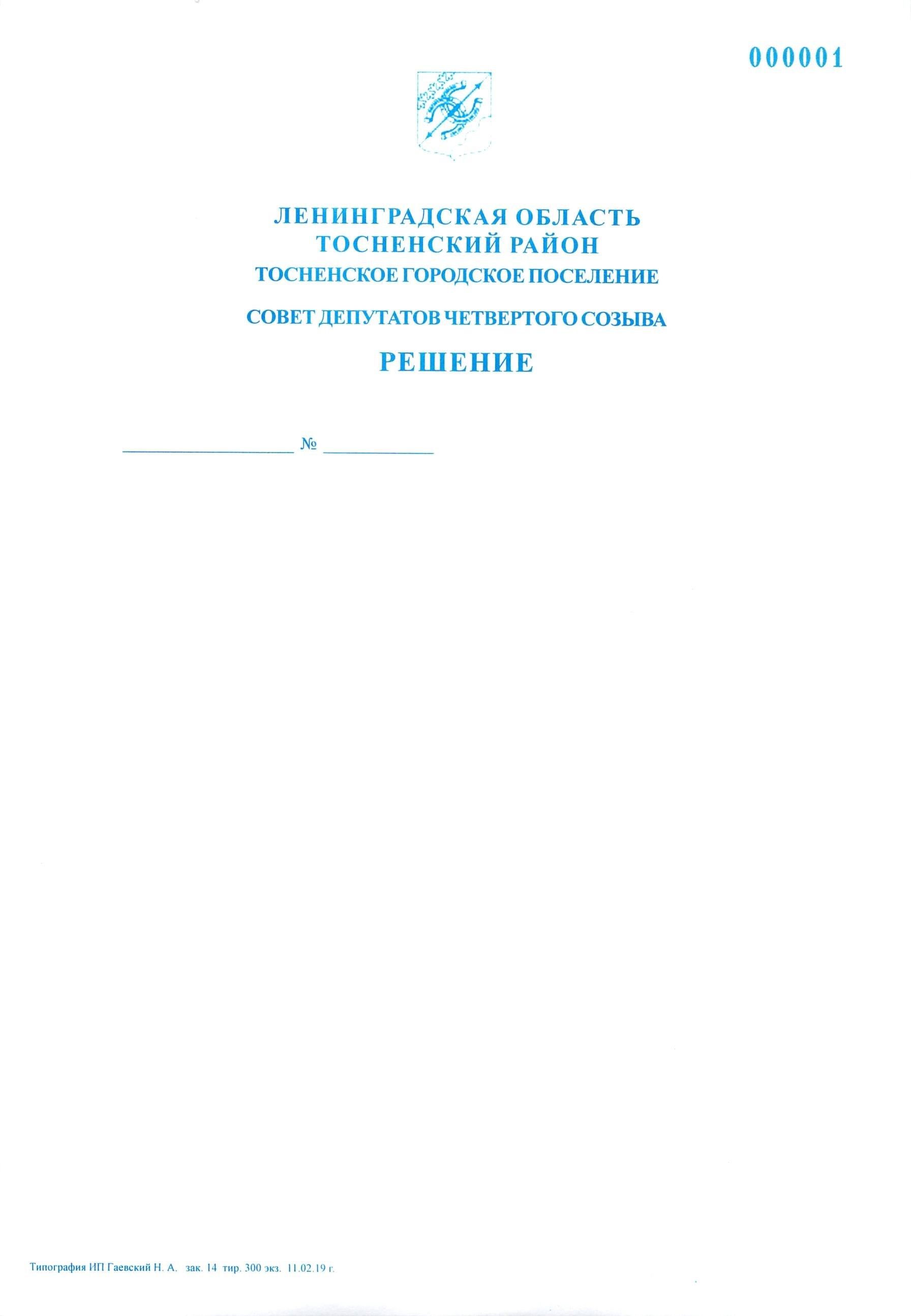 24.03.2021                                84О внесении изменений в решение совета депутатовТосненского городского поселения Тосненского муниципального района Ленинградской области от 24.12.2020 № 67 «О бюджете Тосненского городского поселения Тосненского муниципального района Ленинградской области на 2021 год и на плановый период 2022 и 2023 годов»В соответствии со ст. 153 Бюджетного кодекса Российской Федерации, ст. 3 Положения о бюджетном процессе в Тосненском городском поселении Тосненского муниципального района Ленинградской области, утвержденного решением совета депутатов Тосненского городского поселения Тосненского муниципального района Ленинградской области от 16.08.2017 № 111 (с учетом изменений, внесенных решением совета депутатов Тосненского городского поселения Тосненского муниципального района Ленинградской области от 26.05.2020 № 48), совет депутатов Тосненского городского поселения Тосненского муниципального района Ленинградской областиРЕШИЛ:Внести в решение совета депутатов Тосненского городского поселения Тосненского муниципального района Ленинградской области от 24.12.2020 № 67 «О бюджете Тосненского городского поселения Тосненского муниципального района Ленинградской области на 2021 год и на плановый период 2022 и 2023 годов» следующие изменения:1.1. Пункт 1 изложить в новой редакции:«1. Утвердить основные характеристики бюджета Тосненского городского поселения Тосненского муниципального района Ленинградской области (далее – бюджет Тосненского городского поселения) на 2021 год:- прогнозируемый общий объем доходов бюджета Тосненского городского поселения в сумме 769 701,54700 тысяч рублей;- общий объем расходов бюджета Тосненского городского поселения в сумме                         783 122,80192 тысяч рублей;- прогнозируемый дефицит бюджета Тосненского городского поселения в сумме                      13 421,25492 тысяч рублей».1.2. Пункт 2 изложить в новой редакции:«2. Утвердить основные характеристики  бюджета Тосненского городского поселения на 2022 год и на 2023 год:- прогнозируемый общий объем доходов бюджета Тосненского городского поселения на 2022 год в сумме 706 073,75390 тысяч рублей и на 2023 год в сумме 541 380,92877 тысяч рублей;- общий объем расходов бюджета Тосненского городского поселения на 2022 год в сумме 729 863,76472 тысяч рублей, в том числе условно утвержденные расходы в сумме              9 500,000 тысяч рублей, и на 2023 год в сумме  550 188,70590  тысяч рублей, в том числе условно утвержденные расходы в сумме 18 000,000 тысяч рублей;- прогнозируемый дефицит бюджета Тосненского городского поселения на 2022 год в сумме 23 790,01082 тысяч рублей,  на 2023 год  в сумме 8 807,77713 тысяч рублей».1.3. Пункт 5 изложить в новой редакции:«5. Утвердить в пределах общего объема доходов бюджета Тосненского городского поселения, установленного пунктами 1 и 2 настоящего решения, объем межбюджетных трансфертов, получаемых из других бюджетов бюджетной системы Российской Федерации, в 2021 году в общей сумме 492 359,75700 тысяч рублей, на плановый период 2022 и 2023 годов в общих суммах 425 707,35390 тысяч рублей и 247 752,72877 тысяч рублей».1.4. Пункт 14 изложить в новой редакции:«14. Утвердить расходы на обеспечение деятельности совета депутатов Тосненского городского поселения:- на 2021 год в сумме 6 287,87000 тысяч рублей;- на 2022 год в сумме 6 413,05000 тысяч рублей; - на 2023 год в сумме 6 413,05000 тысяч рублей.Утвердить расходы на обеспечение деятельности контрольно-счетного органа Тосненского городского поселения:- на 2021 год в сумме 854,07900 тысяч рублей;- на 2022 год в сумме 854,07900 тысяч рублей; - на 2023 год в сумме 854,07900 тысяч рублей».1.5. Пункт 15 изложить в новой редакции:«15. Утвердить объем и распределение бюджетных ассигнований дорожного фонда Тосненского городского поселения:- на 2021 год в сумме 18 898,91562 тысяч рублей;- на 2022 год в сумме 15 079,95390 тысяч рублей; - на 2023 год в сумме 47 187,87877 тысяч рублей (приложение 7)».1.6. Пункт 23 изложить в новой редакции:«23. Утвердить объем бюджетных ассигнований на осуществление бюджетных инвестиций в форме капитальных вложений в объекты муниципальной собственности Тосненского городского поселения в 2021 году в общей сумме 257 109,28650 тыс. рублей, в 2022 году в общей сумме 86 895,46000 тыс. рублей, в 2023 году в общей сумме                      89 160,09000 тыс. рублей в разрезе объектов (приложение 8)».1.7. Приложение 1 «Источники внутреннего финансирования дефицита бюджета Тосненского городского поселения Тосненского муниципального района Ленинградской области на 2021 год и на плановый период 2022 и 2023 годов» изложить в новой редакции (приложение 1).1.8. Приложение 2 «Прогнозируемые поступления доходов в бюджет Тосненского городского поселения Тосненского муниципального района Ленинградской области на 2021 год и на плановый период 2022 и 2023 годов» изложить в новой редакции (приложение 2).1.9. Приложение 5 «Распределение бюджетных ассигнований по целевым статьям (муниципальным программам и непрограммным направлениям деятельности), группам и подгруппам видов расходов классификации расходов бюджетов, по разделам и подразделам классификации расходов бюджетов на 2021 год и на плановый период 2022 и 2023 годов» изложить в новой редакции (приложение 3).1.10. Приложение 6 «Ведомственная структура расходов бюджета Тосненского городского поселения Тосненского муниципального района Ленинградской области на 2021 год и на плановый период 2022 и 2023 годов» изложить в новой редакции (приложение 4).1.11. Приложение 7 «Распределение бюджетных ассигнований дорожного фонда бюджета Тосненского городского поселения Тосненского муниципального района Ленинградской области на 2021 год и на плановый период 2022 и 2023 годов» изложить в новой редакции (приложение 5).1.12. Приложение 8 «Объем бюджетных ассигнований на осуществление бюджетных инвестиций в форме капитальных вложений в объекты муниципальной собственности Тосненского городского поселения Тосненского муниципального района Ленинградской области в 2021 году и в плановом периоде 2022 и 2023 годов» изложить в новой редакции (приложение 6).2. Аппарату совета депутатов Тосненского городского поселения Тосненского муниципального района Ленинградской области совместно с администрацией муниципального образования Тосненский район Ленинградской области обеспечить официальное опубликование и обнародование настоящего решения.Глава  Тосненского городского поселения					А.Л. КанцеревСевостьянова Ольга Алексеевна, 8(81361)3324813 га